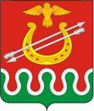 Администрация Боготольского районаКрасноярского краяПОСТАНОВЛЕНИЕг. Боготол«     »             2023 года						                          №        -пО внесении изменений в постановление администрации Боготольского района Красноярского края от 17.01.2019 № 81-п «Об утверждении административного регламента предоставления муниципальной услуги «Предоставление земельных участков, находящихся в собственности муниципального образования в аренду без проведения торгов» В соответствии  с  Федеральным законом от 24.07.2023 № 338-ФЗ «О гаражных объединениях и о внесении изменений в отдельные законодательные акты Российской Федерации», руководствуясь ст. 18 Устава Боготольского района Красноярского края,ПОСТАНОВЛЯЮ:1. Внести в Приложение к постановлению администрации Боготольского района Красноярского края от 17.01.2019 № 81-п «Об утверждении административного регламента предоставления муниципальной услуги «Предоставление земельных участков, находящихся в собственности муниципального образования в аренду без проведения торгов» следующие изменения:1.1. Подпункт 14 пункта 2.3 раздела 2 , Приложения к постановлению администрации Боготольского района Красноярского края от 17.01.2019 № 81-п изложить в новой редакции:«14) Юридическое лицо, использующее земельный участок на праве постоянного (бессрочного) пользования за исключением юридических лиц, указанных в пункте 2 статьи 39.9 Земельного Кодекса Российской Федерации, или в постоянном (бессрочном) пользовании, пожизненном наследуемом владении физических лиц в случае, если такой земельный участок был им предоставлен до дня введения в действие настоящего Кодекса и при этом такой земельный участок не может находиться в частной собственности;1.2. Подпункт 14, графы таблицы Заявитель, пункта 2.7.2. раздела 2 , Приложения к постановлению администрации Боготольского района Красноярского края от 17.01.2019 № 81-п изложить в новой редакции:«14) Юридическое лицо, использующее земельный участок на праве постоянного (бессрочного) пользования за исключением юридических лиц, указанных в пункте 2 статьи 39.9 Земельного Кодекса Российской Федерации, или в постоянном (бессрочном) пользовании, пожизненном наследуемом владении физических лиц в случае, если такой земельный участок был им предоставлен до дня введения в действие настоящего Кодекса и при этом такой земельный участок не может находиться в частной собственности;2.Контроль над исполнением Постановления возложить на заместителя главы района по финансово-экономическим вопросам Л.С. Бодрину.3. Постановление опубликовать в периодическом печатном издании «Официальный вестник Боготольского района» и разместить на официальном сайте Боготольского района в сети Интернет www.bogotol-r.ru.4. Постановление вступает в силу после его официального опубликования.Глава Боготольского района		                     	                Н.В.Бакуневич